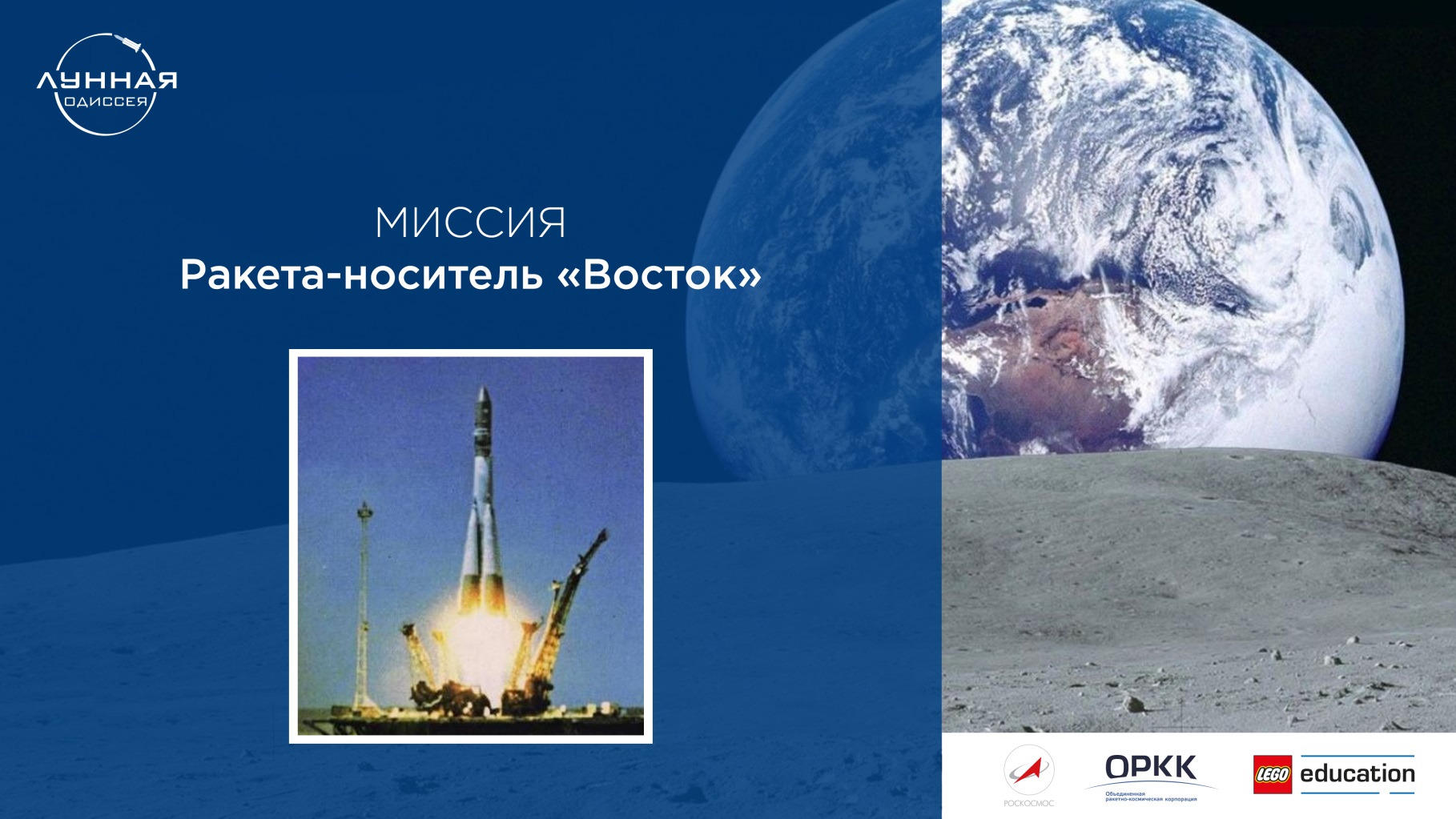 Задание. Объясните, что делают эти блоки.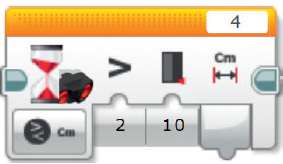 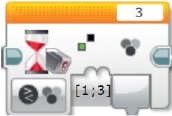 Блок 1:  _________________________________________________________________________Блок 2:  _________________________________________________________________________Задание. Разработайте техническое решение, позволяющее передвигать цилиндрические детали (боковые двигатели модели ракеты-носителя) имеющимся манипулятором.Вариант 1: _______________________________________________________________________Вариант 2: _______________________________________________________________________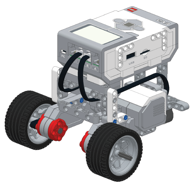 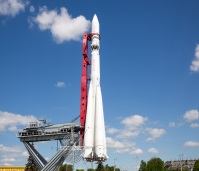 Наша модель имела следующие эффективные решения: ____________________________ ______________________________________________________________________________На испытаниях модель продемонстрировала недостатки: __________________________________________________________________________________________________________В этой миссии мы научились ________________________________________________ ______________________________________________________________________________МИССИЯ 2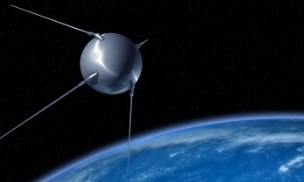 Занятие 4Задание 1Обеспечьте надежный захват «бокового блока ракеты»  манипулятором и последующее перемещение без опрокидывания.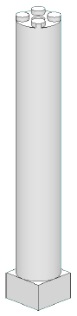 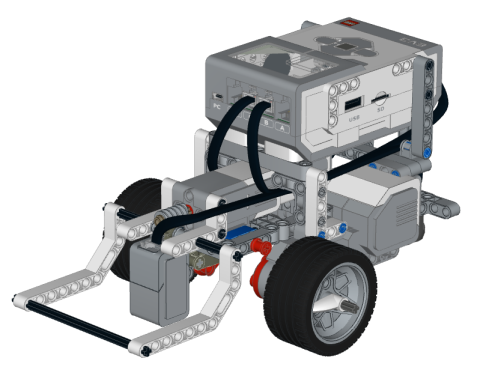 Задание 2Миссия 2+Состязания роботов на время. Команды используют свои конструкционные решения для захвата блоков.Вариант 1 (нечетные команды): старт в зеленой зоне, захват блока в красной, транспортировка в центр, возврат в зеленую зону.Вариант 2 (четные команды): старт в желтой зоне, захват блока в синей, транспортировка в центр, возврат в желтую зону.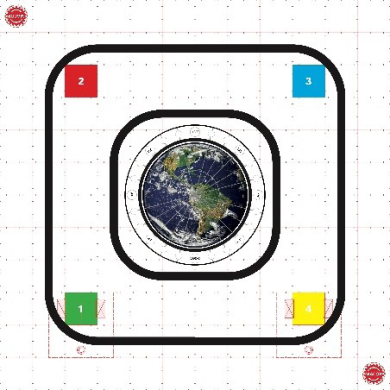 Учитывается время, точность, сохранность груза.Время выполнения задания: ___________________________